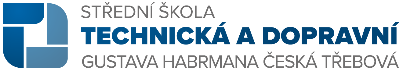 Přihláška ke stravováníPříjmení a jméno:	……………………………………………………………………………Datum narození:	……………………………………………………………………………Škola:			……………………………………………………………………………Třída:			……………………………………………………………………………Číslo účtu:		……………………………………………………………………………Adresa:			……………………………………………………………………………E-mail:			……………………………………………………………………………Souhlasím se zpracováním poskytnutých osobních údajů v souladu s ustanovením č. 13 Nařízení Evropského parlamentu a Rady (EU) č. 2016/679 za účelem komunikace mezi mnou a školní jídelnou.Svým podpisem stvrzuji, že jsem se seznámil/seznámila s Vnitřním řádem školní jídelny (zveřejněný na www.vda.cz), který budu dodržovat.  Datum:                                                   Podpis strávníka/zákonného zástupce:		